                                                                              Заместитель мэра города,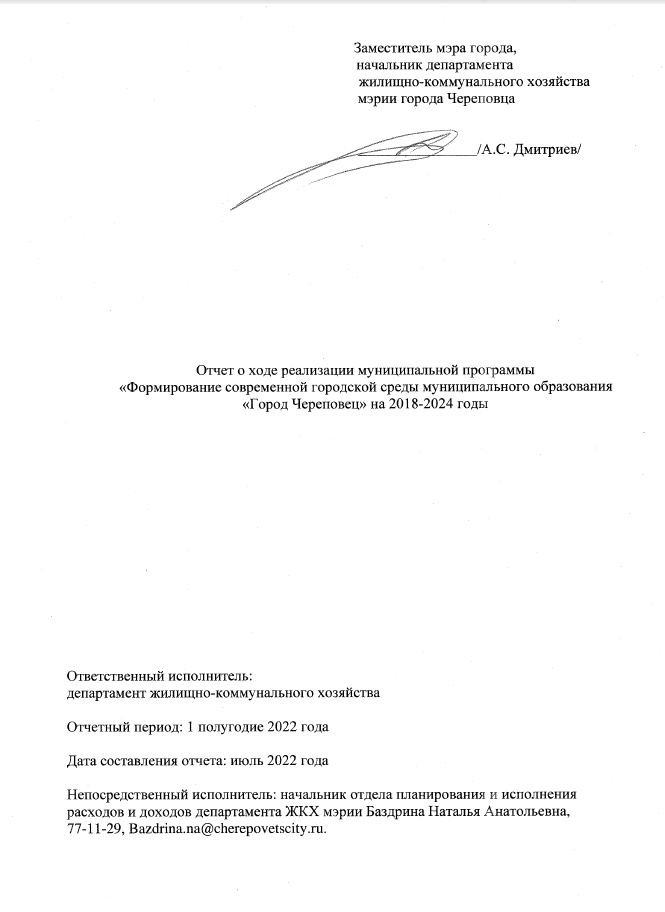                                                    начальник департамента   жилищно-коммунального хозяйства                                                                               мэрии города Череповца                                                                               ________________/А.С. Дмитриев/Отчет о ходе реализации муниципальной программы«Формирование современной городской среды муниципального образования «Город Череповец» на 2018-2024 годыОтветственный исполнитель:департамент жилищно-коммунального хозяйства Отчетный период: 1 полугодие 2022 годаДата составления отчета: июль 2022 годаНепосредственный исполнитель: начальник отдела планирования и исполнениярасходов и доходов департамента ЖКХ мэрии Баздрина Наталья Анатольевна, 77-11-29, Bazdrina.na@cherepovetscity.ru.Общие сведения.Муниципальная программа «Формирование современной городской среды муниципального образования «Город Череповец» на 2018-2024 годы (далее – Программа) утверждена постановлением мэрии города от 19.10.2017 № 5027 (с изменениями).Программа является одним из инструментов реализации стратегии города по направлению «Развитие территории».Ответственный исполнитель Программы – департамент жилищно-коммунального хозяйства мэрии.Соисполнители Программы - комитет по управлению имуществом города, управление по работе с общественностью мэрии, муниципальное казенное учреждение «Управление капитального строительства и ремонтов» (далее - МКУ «УКСиР»), управление по делам культуры мэрии, муниципальное автономное учреждение культуры «Городской культурно-досуговый центр «Единение» (далее - МАУК «ГКДЦ «Единение»), управление архитектуры и градостроительства мэрии, управление административных отношений мэрии, МКУ «Спецавтотранс» (далее - МКУ «САТ»)Цели муниципальной Программы:1. Повышение внешней привлекательности городской среды.2. Повышение уровня благоустройства дворовых территорий многоквартирных домов, а также общественных территорий.	Задачи муниципальной Программы:1. Организация мероприятий по благоустройству дворовых территорий многоквартирных домов.2. Организация мероприятий по благоустройству общественных территорий.3. Создание условий для участия граждан и заинтересованных организаций в благоустройстве дворовых и общественных территорий.	Целевые индикаторы и показатели муниципальной Программы:количество благоустроенных дворовых территорий;доля благоустроенных дворовых территорий от общего количества дворовых территорий;охват населения благоустроенными дворовыми территориями (доля населения, проживающего в жилом фонде с благоустроенными дворовыми территориями от общей численности населения города);доля трудового участия заинтересованных лиц в выполнении работ по благоустройству дворовых территорий;количество благоустроенных общественных территорий;доля благоустроенных общественных территорий от общего количества общественных территорий;количество проектов благоустройства общественных территорий, выполненных с участием граждан и заинтересованных организаций;доля граждан, принявших участие в решении вопросов развития городской среды, от общего количества граждан в возрасте от 14 лет, проживающих в городе, на территории которого реализуются проекты по созданию комфортной городской среды;количество реализованных проектов, победивших во Всероссийском конкурсе лучших проектов создания комфортной городской среды.В 1 полугодии 2022 года реализация мероприятий Программы позволила достичь следующих результатов:В рамках решения задачи по организации мероприятий по благоустройству дворовых территорий многоквартирных домов планируется заключение соглашения о предоставлении субсидии с областью запланировано на июль 2022 года, приемка и оплата работ будет произведена после подписания соглашения.В рамках решения задачи по организации мероприятий по благоустройству общественных территорий начаты работы по капитальному ремонту объекта «Благоустройство набережной от ул. Университетской до Октябрьского моста» (2 этап) в рамках заключенного муниципального контракта, срок окончания работ по условиям контракта 28.10.2022.В рамках решения задачи по созданию условий для участия граждан и заинтересованных организаций в благоустройстве дворовых территорий предусмотрено участие заинтересованных лиц в выполнении работ по благоустройству дворовых территорий в виде подготовки дворовой территории к началу работ (земляные работы, снятие старого оборудования, уборка мусора); покраски оборудования; охраны объекта; предоставления строительных материалов, техники; обеспечения благоприятных условий для работы подрядной организации, выполняющей работы, и для ее работников.	Сведения о степени соответствия запланированных и достигнутых целевых показателей (индикаторов) Программы за 1 полугодие 2022 года, о причинах недостижения запланированных целевых показателей (индикаторов) представлены в приложении 1.Сведения о порядке сбора информации и методике расчета значений целевых показателей (индикаторов) муниципальной программы представлены в приложении 2.	Сведения о степени выполнения основных мероприятий Программы представлены в приложении 3.	Отчет об использовании бюджетных ассигнований городского бюджета на реализацию муниципальной программы представлен в приложении 4.	Информация о расходах городского, федерального, областного бюджетов, внебюджетных источников на реализацию целей муниципальной программы города представлена в приложении 5.Информация о внесенных ответственным исполнителем в первом полугодии 2022 года изменениях в Программу с указанием причин измененийВ 1 полугодии 2022 года в Программу ответственным исполнителем на основании протоколов экспертного совета, уведомлений об изменении лимитов бюджетных обязательств на 2022 год с поквартальным распределением и на плановый период 2023 и 2024 годов финансового управления мэрии города были внесены изменения:Постановлением мэрии города от 11.04.2022 № 956 «О внесении изменений в постановление мэрии города от 19.10.2017 № 5027» внесены изменения:В целом Программа изложена в новой редакции; На основании п. 5.3 протокола Экспертного совета по бюджету и экономической политике в городе от 03.02.2022 о перераспределении денежных средств с мероприятия по благоустройству общественной территории («Благоустройство набережной от ул. Университетской до Октябрьского моста») на мероприятие по благоустройству дворовых территорий в целях своевременного заключения контрактов на благоустройство дворовых территорий до 01.04.2022 года, в приложения 3 и 4 внесены соответствующие изменения на 2022 год;Решением общественной комиссии по рассмотрению предложений заинтересованных или уполномоченных ими лиц о включении территорий, нуждающихся в благоустройстве и подлежащих благоустройству в 2018 - 2024 годах, Программу от 21.01.2022 на сумму средств экономии определен перечень 19 дворовых территорий, подлежащих благоустройству в 2022 году, в связи с чем внесены изменения в показатели Программы в таблице 1 и в приложении 1 Программы.         Также на основании решений протокола Экспертного совета по бюджету и экономической политике в городе от 03.02.2022 для завершения благоустройства территории парка культуры и отдыха (Соляной сад) по ул. М. Горького, 2 (1 этап) в 2022 году выделены средства из городского бюджета в размере 108 тыс. руб.В разделе 4 программы «Обобщенная характеристика основных мероприятий Программы» уточнено условие о предельной дате заключения соглашений по результатам закупки товаров, работ и услуг для обеспечения муниципальных нужд в целях реализации Программы - не позднее 1 апреля года предоставления субсидии. Изменено наименование раздела 8 Программы «Методика расчета значений целевых показателей (индикаторов) муниципальной программы» на «Сведения о порядке сбора информации и методике расчета значений целевых показателей (индикаторов) муниципальной программы» и текстовая часть раздела «Сведения о порядке сбора информации и методике расчета значений целевых показателей (индикаторов) муниципальной программы» перенесена в табличную форму в соответствии с таблицей 17а постановления мэрии от 10.11.2011 № 4645 «Об утверждении Порядка разработки, реализации и оценки эффективности муниципальных программ города и Методических указаний по разработке и реализации муниципальных программ города». Программа дополнена приложением 5  «Сведения о порядке сбора информации и методике расчета значений целевых показателей (индикаторов) муниципальной программы».Сведения  о планируемых до конца 2022 года изменениях в Программу с указанием причин, о сокращении (увеличении) финансирования и (или) корректировке, досрочном прекращении основных мероприятий (подпрограмм, ведомственных целевых показателей Программы).Информация будет внесена по результатам решения Череповецкой городской думы на основании заявок на корректировку городского бюджета.Планируется внесение изменений в паспорт Программы строки «Общий объем финансового обеспечения муниципальной Программы» и «Объемы бюджетных ассигнований муниципальной Программы за счет «собственных» средств городского бюджета», в разделе 6 Программы «Обоснование объемов финансовых ресурсов, необходимых на реализацию Программы за счет всех источников финансирования на каждый год реализации Программы. Сведения о софинансировании Программы за счет средств бюджета субъекта Российской Федерации», в разделе 7 Программы «Информация по ресурсному обеспечению за счет средств городского бюджета (с расшифровкой по главным распорядителям средств городского бюджета, основным мероприятиям Программы/подпрограмм, а также по годам реализации Программы) и при необходимости – других источников финансирования», в приложения 3 и 4 к Программе «Ресурсное обеспечение реализации Программы за счет «собственных» средств городского бюджета»  и «Ресурсное обеспечение и прогнозная (справочная) оценка расходов городского бюджета, федерального, областного бюджетов, внебюджетных источников на реализацию целей Программы .Изменения будут внесены ввиду перераспределения между ГРБС в общей сумме 14 549,2 тыс. руб. В том числе между ДЖКХ и УКСиР в сумме 3 750,0 тыс. руб. на расходы по реализации мероприятий по цифровизации городского хозяйства, между УКСиР и  управления по делам культуры мэрии на сумму 10 799,2 тыс. руб. на Соляной парк (восстановление исторического дендропарка в городе Череповце).Приложение 1Сведения о достижении значений показателей (индикаторов) ПрограммыПриложение 2 Сведения о порядке сбора информации и методике расчета целевых показателей (индикаторов)муниципальной программы/подпрограммПриложение 3Сведения о степени выполнения основных мероприятий Программы***** До 01.01.2021 наименование мероприятия - «Создание комфортной городской среды в малых городах и исторических поселениях - победителях Всероссийского конкурса лучших проектов создания комфортной городской среды».	Приложение 4Отчет об использовании бюджетных ассигнований городского бюджета на реализацию муниципальной программыПриложение 5 Информация о расходах городского, федерального, областного бюджетов, внебюджетных источников на реализацию целей муниципальной программы города№ п/пНаименование целевого показателя (индикатора) ПрограммыЕд. измеренияЗначение показателя (индикатора) Программы, подпрограммыЗначение показателя (индикатора) Программы, подпрограммыЗначение показателя (индикатора) Программы, подпрограммыЗначение показателя (индикатора) Программы, подпрограммыОбоснование отклонения значения показателя (индикатора) на 01.07.2022 года, других изменений по показателям№ п/пНаименование целевого показателя (индикатора) ПрограммыЕд. измерения2021 год2022 год2022 год2022 годОбоснование отклонения значения показателя (индикатора) на 01.07.2022 года, других изменений по показателям№ п/пНаименование целевого показателя (индикатора) ПрограммыЕд. измерения2021 годпланфакт по состоянию на 01.07.2022 годаожидаемое значение на конец годаОбоснование отклонения значения показателя (индикатора) на 01.07.2022 года, других изменений по показателям123456781Количество благоустроенных дворовых территорийед.7919019Заключение соглашения о предоставлении субсидии с областью запланировано на июль 2022 года, приемка и оплата работ будет произведена после подписания соглашения по благоустройству всех запланированных дворов 2Доля благоустроенных дворовых территорий от общего количества дворовых территорий %17,618,717,618,7Заключение соглашения о предоставлении субсидии с областью запланировано на июль 2022 года, приемка и оплата работ будет произведена после подписания соглашения по благоустройству всех запланированных дворов 3Охват населения благоустроенными дворовыми территориями (доля населения, проживающего в жилом фонде с благоустроенными дворовыми территориями от общей численности населения города)%5,41,301,3Заключение соглашения о предоставлении субсидии с областью запланировано на июль 2022 года, приемка и оплата работ будет произведена после подписания соглашения по благоустройству всех запланированных дворов 4Доля трудового участия заинтересованных лиц в выполнении работ по благоустройству дворовых территорий%1001000100Заключение соглашения о предоставлении субсидии с областью запланировано на июль 2022 года, приемка и оплата работ будет произведена после подписания соглашения по благоустройству всех запланированных дворов 5Количество благоустроенных общественных территорий ед.1101Начаты работы по капитальному ремонту объекта «Благоустройство набережной от ул. Университетской до Октябрьского моста» (2 этап) в рамках заключенного муниципального контракта, срок окончания работ по условиям контракта 28.10.20226Доля благоустроенных общественных территорий от общего количества общественных территорий%17,118,417,118,4Начаты работы по капитальному ремонту объекта «Благоустройство набережной от ул. Университетской до Октябрьского моста» (2 этап) в рамках заключенного муниципального контракта, срок окончания работ по условиям контракта 28.10.20227Количество проектов благоустройства общественных территорий, выполненных с участием граждан и заинтересованных организацийед.1101Начаты работы по капитальному ремонту объекта «Благоустройство набережной от ул. Университетской до Октябрьского моста» (2 этап) в рамках заключенного муниципального контракта, срок окончания работ по условиям контракта 28.10.20228Доля граждан, принявших участие в решении вопросов развития городской среды, от общего количества граждан в возрасте от 14 лет, проживающих в городе, на территории которого реализуются проекты по созданию комфортной городской среды%1520020Начаты работы по капитальному ремонту объекта «Благоустройство набережной от ул. Университетской до Октябрьского моста» (2 этап) в рамках заключенного муниципального контракта, срок окончания работ по условиям контракта 28.10.20229Количество реализованных проектов, победивших во Всероссийском конкурсе лучших проектов создания комфортной городской средыед.10-0В соответствии с временной характеристикой сбора данных расчет показателя за полугодие не производится№п/пНаименование целевого показателя (индикатораЕдиница измеренияОпределение целевого показателя (индикатора)Временные характеристики целевого показателя (индикатора)Алгоритм формирования (формула) и методологические пояснения к целевому показателю (индикатору)Показатели, используемые в формулеМетод сбора информации, индекс формы отчетностиИсточник получения данных для расчета показателя (индикатора)Ответственный за сбор данных по целевому показателю (индикатору)123456789101.Количество благоустроенных дворовых территорийед.Показатель характеризует фактическое количество благоустроенных дворовых территорий.Ежеквартально, показатель на датуБдтПод дворовой территорией понимается совокупность территорий, прилегающих к многоквартирным домам, с расположенными на них объектами, предназначенными для обслуживания и эксплуатации таких домов, и элементами благоустройства этих территорий, в том числе парковками (парковочными местами), тротуарами и автомобильными дорогами, включая автомобильные дороги, образующие проезды к территориям, прилегающим к многоквартирным домам города.0 ед.-3Источник данных - сведения отдела управления жилищным фондом департамента жилищно-коммунального хозяйства мэрии, протоколы общественной комиссии по рассмотрению предложений заинтересованных или уполномоченных ими лиц о включении дворовых территорий, нуждающихся в благоустройстве и подлежащих благоустройству в 2018 – 2024 годах, в муниципальную программу, протоколы общих собраний собственников помещений МКД, сметы расходов, договоры с подрядными организациями, акты выполненных работ, подписанные собственниками помещений МКД либо уполномоченными лицами, отчеты управляющей компании, ТСЖ, ЖСК, совета многоквартирного дома о выполнении работ, включающей информацию о проведении мероприятия с трудовым участием граждан.Департамент жилищно-коммунального хозяйства мэрии (далее- ДЖКХ мэрии)2.Доля благоустроенных дворовых территорий от общего количества дворовых территорий%Показатель характеризует выраженное в %, отношение количества благоустроенных дворовых территорий к общему количеству дворовых территорий (к базовому периоду 2017 года -1774 ед)Ежеквартально, показатель с нарастающим итогомДбд = (Бдт1+Бдт2+Бдт3+Бдт4+Бдт5+Бдт6+Бдт7+ Бдт8/ Кдт) * 100%((63+51+65+54+79+0+0+0)/1774)*100=17,6%Бдт1 - количество благоустроенных дворовых территорий за 2017 год, ед.;Бдт2 - количество благоустроенных дворовых территорий за 2018 год, ед.;Бдт3 - количество благоустроенных дворовых территорий за 2019 год, ед.;Бдт4 - количество благоустроенных дворовых территорий за 2020 год, ед.;Бдт5 - количество благоустроенных дворовых территорий за 2021 год, ед.;Бдт6 - количество благоустроенных дворовых территорий за 2022 год, ед.;Бдт7 - количество благоустроенных дворовых территорий за 2023 год, ед.;Бдт8 - количество благоустроенных дворовых территорий за 2024 год, ед.;Кдт - общее количество дворовых территорий (к базовому периоду 2017 года -1774 ед), ед.3Источник данных - сведения отдела управления жилищным фондом департамента жилищно-коммунального хозяйства мэрии: протоколы общественной комиссии по рассмотрению предложений заинтересованных или уполномоченных ими лиц о включении дворовых территорий, нуждающихся в благо-устройстве и подлежащих благоустройству в 2018 – 2024 годах, в муниципальную программу, протоколы общих собраний собственников помещений МКД, сметы расходов, договоры с подрядными организациями, акты выполненных работ, подписанные собственниками помещений МКД либо уполномоченными лицами, отчеты управляющей компании, ТСЖ, ЖСК, совета многоквартирного дома о выполнении работ, включающей информацию о проведении мероприятия с трудовым участием граждан.ДЖКХ мэрии3.Охват населения благоустроенными дворовыми территориями (доля населения, проживающего в жилом фонде с благоустроенными дворовыми территориями от общей численности населения города)»%Показатель характеризует выраженное в % отношении количество населения, проживающего в жилом фонде с благоустроенными дворовыми территориями к общей численности населения городаЕжеквартально, показатель на датуДнб = (Нбд / Чн) * 100%0/0=0.Нбд - количество населения, проживающего в жилом фонде с благоустроенными дворовыми территориями за отчетный период, чел. (определяется как среднее значение, равное количеству благоустроенных дворовых территорий*среднее число квартир в доме 80 ед.*среднее число зарегистрированных в квартире 2,7 чел.);Чн - общая численность населения города постоянная на дату.3Источник данных - сведения отдела управления жилищным фондом департамента жилищно-коммунального хозяйства мэрии: протоколы общественной комиссии по рассмотрению предложений заинтересованных или уполномоченных ими лиц о включении дворовых территорий, нуждающихся в благо-устройстве и подлежащих благоустройству в 2018 – 2024 годах, в муниципальную программу, протоколы общих собраний собственников помещений МКД, сметы расходов, договоры с подрядными организациями, акты выполненных работ, подписанные собственниками помещений МКД либо уполномоченными лицами, отчеты управляющей компании, ТСЖ, ЖСК, совета многоквартирного дома о выполнении работ, включающей информацию о проведении мероприятия с трудовым участием гражданДЖКХ мэрии4. Доля трудового участия заинтересованных лиц в выполнении работ по благоустройству дворовых территорий%Показатель характеризует выраженное в %, отношение количества дворовых территорий многоквартирных домов, принявших участие в выполнении работ по благоустройству территорий, к общему количеству дворовых территорий многоквартирных домов из адресного перечня на отчетный годЕжеквартально, показатель на датуДту = (Кду / Кд) x 100% Дту =(0/19)*100=0Кду - количество дворовых территорий многоквартирных домов, принявших участие в выполнении работ по благоустройству территорий за отчетный период, ед.;Кд- общее количество дворовых территорий многоквартирных домов из адресного перечня на отчетный год, ед.3Источник данных - сведения отдела управления жилищным фондом департамента жилищно-коммунального хозяйства мэрии: отчеты управляющей компании, ТСЖ, ЖСК, совета многоквартирного дома о выполнении работ, включающей информацию о проведении мероприятия с трудовым участием граждан, протоколы общих собраний собственников помещений многоквартирных домов, протоколы общественной комиссии по рассмотрению предложений заинтересованных или уполномоченных ими лиц о включении дворовых территорий, нуждающихся в благоустройстве и подлежащих благоустройству в 2018 – 2024 годах, в муниципальную программуДЖКХ мэрии5.Количество благоустроенных общественных территорийед.Показатель характеризует фактические данные о количестве благоустроенных (в том числе проектируемых для благоустройства) общественных территорий в год.Ежеквартально, показатель на датуSбПод общественными территориями понимаются территории города соответствующего функционального назначения (площадей, набережных, улиц, пешеходных зон, скверов, парков, иных территорий)0-3Источник данных - заключение общественной комиссии о включении в Программу  общественных территорий по результатам инвентаризации, проектная документация на благоустройство (стадии ПД, РД), муниципальные контракты (в том числе на проектирование), разрешение на ввод в эксплуатацию, акты-приемки передачи, акты о приемке выполненных работ (КС-2), справки о стоимости и выполнения работ и затрат (КС-3) - сведения МКУ «УКСиР»МКУ «УКСиР»6.Доля благоустроенных общественных территорий от общего количества общественных территорий%Показатель характеризует выраженное в %, отношение количества благоустроенных (проектируемых для благоустройства) общественных территорий к общему количеству общественных территорий (с учетом проведенной инвентаризации)Ежеквартально, показатель с нарастающим итогомДбт = (Бмт1+Бмт2+Бмт3+Бмт4+Бмт5+Бмт6+ Бмт7+ Бмт8 / Кт) x 100%((4+2+5+1+1+1+0+0)/82)*100%=17,1%Бмт1 - количество благоустроенных (проектируемых для благоустройства) общественных территорий за 2017 год, ед.;Бмт2 - количество благоустроенных (проектируемых для благоустройства) общественных территорий за 2018 год, ед.;Бмт3 - количество благоустроенных (проектируемых для благоустройства) общественных территорий за 2019 год, ед.;Бмт4 - количество благоустроенных (проектируемых для благоустройства) общественных территорий за 2020 год, ед.;Бмт5 - количество благоустроенных (проектируемых для благоустройства) общественных территорий за 2021 год, ед.;Бмт6 - количество благоустроенных (проектируемых для благоустройства) общественных территорий за 2022 год, ед.;Бмт7 - количество благоустроенных (проектируемых для благоустройства) общественных территорий за 2023 год, ед.;Бмт8 - количество благоустроенных (проектируемых для благоустройства) общественных территорий за 2024 год, ед.;Кт - общее количество общественных (проектируемых для благоустройства) территорий, ед.3Источник данных - заключение общественной комиссии о включении в Программу  общественных территорий по результатам инвентаризации, проектные документации на благоустройство (стадии ПД, РД), муниципальные контракты, разрешение на ввод в эксплуатацию, акты-приемки передачи, акты о приемке выполненных работ (КС-2), справки о стоимости и выполнения работ и затрат (КС-3) - сведения МКУ «УКСиР»МКУ «УКСиР»7.Количество проектов благоустройства общественных территорий, выполненных с участием граждан и заинтересованных организацийЕд.Показатель характеризует количество проектов благоустройства общественных территорий, выполненных с участием граждан и заинтересованных организацийЕжеквартально, показатель на датуФактические данные о количестве проектов благоустройства общественных территории, выполненных с участием граждан и заинтересованных организаций0 ед.фактические данные о количестве проектов благоустройства общественных территории, выполненных с участием граждан и заинтересованных организаций3Источник данных - заключение общественной комиссии о включении в Программу общественных территорий по результатам инвентаризации, отчетность по благоустройству общественных территорий, формируемая ответственным исполнителем Программы, согласно представленным данным соисполнителями ПрограммыДепартамент жилищно-коммунального хозяйства мэрии,МКУ «УКСиР»8.Доля граждан, принявших участие в решении вопросов развития городской среды, от общего количества граждан в возрасте от 14 лет, проживающих в городе, на территории которого реализуются проекты по созданию комфортной городской среды%Ежегодно, показатель за годДгу = (Кгу / Кг) x 100%Показатель характеризует выраженное в %, отношение количества граждан, принявших участие в решении вопросов развития городской среды к общему количеству жителей города старше 14 лет, проживающих в городеКгу - количества граждан, принявших участие в решении вопросов развития городской среды в отчетном году;Кг - общему количеству жителей города старше 14 лет, проживающих в городе3Источник данных - данные голосования в соответствии с постановлением мэрии города Череповца от 29.12.2017 №6471, официальные данные Вологодастата.Управление по работе с общественностью 9.Количество реализованных проектов, победивших во Всероссийском конкурсе лучших проектов создания комфортной городской средыед.Реализованных проектов, победивших во Всероссийском конкурсе лучших проектов создания комфортной городской средыЕжегодно, показатель на датуПоказатель характеризует количество реализованных проектов, победивших во Всероссийском конкурсе лучших проектов создания комфортной городской средыфактические данные о количестве реализованных проектов, победивших во Всероссийском конкурсе лучших проектов создания комфортной городской среды3Источник данных - отчетность по реализации проектов создания комфортной городской среды в малых городах и исторических поселениях области, формируемая Департаментом строительства области№п/пНаименование подпрограммы,основного мероприятия Программы, мероприятияОтветственныйисполнительРезультат от реализации мероприятияза 1 полугодие 2022 годРезультат от реализации мероприятияза 1 полугодие 2022 годПричины невыполнения, частичного выполнения мероприятия, проблемы, возникшие в ходе реализации мероприятияСвязь с показателями Программы №п/пНаименование подпрограммы,основного мероприятия Программы, мероприятияОтветственныйисполнительзапланированныйдостигнутыйПричины невыполнения, частичного выполнения мероприятия, проблемы, возникшие в ходе реализации мероприятияСвязь с показателями Программы 1234567Муниципальная программа «Формирование современной городской среды муниципального образования «Город Череповец» на 2018-2024 годы.Реализация регионального проекта «Формирование комфортной городской среды» в части благоустройства дворовых и общественных территорий муниципальных образований области (федеральный проект «Формирование комфортной городской среды»)Муниципальная программа «Формирование современной городской среды муниципального образования «Город Череповец» на 2018-2024 годы.Реализация регионального проекта «Формирование комфортной городской среды» в части благоустройства дворовых и общественных территорий муниципальных образований области (федеральный проект «Формирование комфортной городской среды»)Муниципальная программа «Формирование современной городской среды муниципального образования «Город Череповец» на 2018-2024 годы.Реализация регионального проекта «Формирование комфортной городской среды» в части благоустройства дворовых и общественных территорий муниципальных образований области (федеральный проект «Формирование комфортной городской среды»)Муниципальная программа «Формирование современной городской среды муниципального образования «Город Череповец» на 2018-2024 годы.Реализация регионального проекта «Формирование комфортной городской среды» в части благоустройства дворовых и общественных территорий муниципальных образований области (федеральный проект «Формирование комфортной городской среды»)Муниципальная программа «Формирование современной городской среды муниципального образования «Город Череповец» на 2018-2024 годы.Реализация регионального проекта «Формирование комфортной городской среды» в части благоустройства дворовых и общественных территорий муниципальных образований области (федеральный проект «Формирование комфортной городской среды»)Муниципальная программа «Формирование современной городской среды муниципального образования «Город Череповец» на 2018-2024 годы.Реализация регионального проекта «Формирование комфортной городской среды» в части благоустройства дворовых и общественных территорий муниципальных образований области (федеральный проект «Формирование комфортной городской среды»)Муниципальная программа «Формирование современной городской среды муниципального образования «Город Череповец» на 2018-2024 годы.Реализация регионального проекта «Формирование комфортной городской среды» в части благоустройства дворовых и общественных территорий муниципальных образований области (федеральный проект «Формирование комфортной городской среды»)1Основное мероприятие 1. Благоустройство дворовых территорий многоквартирных домов муниципального образованияДЖКХ мэрииУвеличение количества благоустроенных дворовых территорий не менее чем на 77,78% к 2024 годуЗаключение соглашения о предоставлении субсидии с областью запланировано на июль 2022 года, приемка и оплата работ будет произведена после подписания соглашения по благоустройству всех запланированных дворовРаботы запланированы на 3 квартал 2022 года с оплатой во втором полугодии 2022 годаПоказатели 1-3 Программы12Мероприятие 1.1. Инвентаризация дворовых территорийДЖКХ мэрии, управление административных отношений мэрииПодготовлен адресный перечень дворовых территорий, нуждающихся в благоустройстве и подлежащих благоустройству в период 2018 - 2024 годыПроведена актуализация адресного перечня дворовых территорий, нуждающихся в благоустройстве и подлежащих благоустройству в период 2018-2024 гг.-Показатели 1-3 Программы3Мероприятие 1.2. Расширение механизмов вовлечения граждан и организаций в реализацию мероприятий по благоустройству территорийДЖКХ мэрииПовышение уровня вовлеченности заинтересованных граждан, организаций в реализацию мероприятий по благоустройству территорий города путем трудового участия заинтересованных лиц в выполнении работ по благоустройству дворовых территорий и выполнения проектов благоустройства общественных территорий с участием граждан и заинтересованных организаций-Выполнение работ по благоустройству 19 дворовых территорий с участием граждан и заинтересованных организаций будет проведено после заключения соглашения. Работы запланированы на 3 квартал 2022 года. Показатели 4,7 Программы4Основное мероприятие 2. Благоустройство общественных территорий муниципального образованияКомитет по управлению имуществом города (МКУ «УКСиР»), департамент жилищно-коммунального хозяйства мэрииУвеличение количества благоустроенных общественных территорий не менее чем на 59% к 2024 годуНачаты работы по капитальному ремонту объекта «Благоустройство набережной от ул. Университетской до Октябрьского моста» (2 этап) в рамках заключенного муниципального контракта, срок окончания работ по условиям контракта 28.10.2022Работы запланированы на 2-3 кварталы 2022 года с оплатой во втором полугодии 2022 годаПоказатели 5-6 Программы5Мероприятие 2.1. Инвентаризация общественных территорийУправление архитектуры и градостроительства мэрии, департамент жилищно-коммунального хозяйства мэрииПодготовлен адресный перечень общественных территорий, нуждающихся в благоустройстве и подлежащих благоустройству в период 2018 - 2024 годыПроведена актуализация перечня общественных территорий, нуждающихся в благоустройстве и подлежащих благоустройству в период 2018-2024 гг.-Показатели 5-7 Программы6Мероприятие 2.2. Реализация проектов благоустройства общественных территорий, выполненных с участием граждан и заинтересованных организацийКомитет по управлению имуществом города (МКУ «УКСиР»), департамент жилищно-коммунального хозяйства мэрии, управление по работе с общественностью мэрииПовышение уровня вовлеченности заинтересованных граждан, организаций в реализацию мероприятий по благоустройству территорий города путем голосования, общественного обсуждения и выполнения проектов благоустройства общественных территорий с участием граждан и заинтересованных организацийНачаты работы по капитальному ремонту объекта «Благоустройство набережной от ул. Университетской до Октябрьского моста» (2 этап) в рамках заключенного муниципального контракта, срок окончания работ по условиям контракта 28.10.2022Сок окончания работ по условиям контракта 28.10.2022Показатели 7, 8 Программы7Мероприятие 2.3. Инвентаризация уровня благоустройства индивидуальных жилых домов и земельных участков, предоставленных для их размещенияКомитет по управлению имуществом города, управление административных отношений мэрииОценка общего состояния городской среды на территории города, целесообразности затрат на отдельные проекты-Не запланировано (работы по формированию перечня индивидуальных жилых домов и земельных участков, предоставленных для строительства и эксплуатации индивидуальных жилых домов, паспортов благоустройства данных объектов, натурному обследованию территорий   выполнены в 2018 году).Результат Программы «Повышение уровня благоустройства территорий города»8Основное мероприятие 3.Реализация мероприятий по цифровизации городского хозяйства Комитет по управлению имуществом города (МКУ «УКСиР»), Департамент жилищно-коммунального хозяйства мэрии (МКУ «САТ»)Реализованные мероприятия по цифровизации городского хозяйства, в т.ч.: в 2020 г. «Создание системы автоматизированного контроля за работой коммунальной техники» и «Сети наружного освещения (Благоустройство)»; в 2021 г. «Создание системы автоматизированного контроля за работой коммунальной техники, предусмотренной базовыми и дополнительными требованиями к умным городам»Начаты аукционные процедуры по выбору подрядной организации на выполнение строительно-монтажных работ (монтаж серверного оборудования) по объекту капитального ремонта «Цифровизация городского хозяйства».Срок заключения муниципального контракта -18.07.2022 со сроками выполнения работ по контракту:- начало выполнения работ- 01.10.2022,- окончание выполнения работ – 28.10.2022.   Работы запланированы на 3-4 кварталы 2022 годаПоказатель 7 Программы9Основное мероприятие 4. Реализация проектов муниципального образования - победителях Всероссийского конкурса лучших проектов создания комфортной городской средыКомитет по управлению имуществом города (МКУ «УКСиР»), управление по делам культуры мэрии (МАУК «ГКДЦ «Единение»)Реализованный к концу 2020 года проект, победивший во Всероссийском конкурсе лучших проектов создания комфортной городской среды «Воссоздание историко-культурной среды мемориального дома-музея Верещагиных и прилегающей территории».Реализованный к концу 2021 года проект, победивший во Всероссийском конкурсе лучших проектов создания комфортной городской среды «Соляной сад»: восстановление исторического дендропарка в городе Череповце» (1 этап)-Средства перераспределены на управление по делам культуры мэрии в соответствии с решением  Череповецкой городской Думы от 24.06.2022 № 89 «О внесение изменений в решение Череповецкой городской Думы от 07.12.2021 № 188 «О  городском бюджете на 2022 год и плановый период 2023 и 2024 годов»Показатели 5-7 Программы№ п/пНаименование муниципальной программы, подпрограммы муниципальной программы, ведомственной целевой программы, основного мероприятия, мероприятияОтветственный исполнитель, соисполнительРасходы (тыс. руб.)Расходы (тыс. руб.)Расходы (тыс. руб.)№ п/пНаименование муниципальной программы, подпрограммы муниципальной программы, ведомственной целевой программы, основного мероприятия, мероприятияОтветственный исполнитель, соисполнитель2022 год2022 год2022 год№ п/пНаименование муниципальной программы, подпрограммы муниципальной программы, ведомственной целевой программы, основного мероприятия, мероприятияОтветственный исполнитель, соисполнительсводная бюджетная роспись, план на 1 январясводная бюджетная роспись на 01.07.2022кассовое исполнение на 01.07.20221Муниципальная программа «Формирование современной городской среды муниципального образования «Город Череповец» на 2018 - 2024 годы. Реализация регионального проекта «Формирование комфортной городской среды» в части благоустройства дворовых и общественных территорий муниципальных образований области (федеральный проект «Формирование комфортной городской среды»)ВСЕГО47 600,647 769,60,01Муниципальная программа «Формирование современной городской среды муниципального образования «Город Череповец» на 2018 - 2024 годы. Реализация регионального проекта «Формирование комфортной городской среды» в части благоустройства дворовых и общественных территорий муниципальных образований области (федеральный проект «Формирование комфортной городской среды»)Департамент жилищно-коммунального хозяйства мэрии750,015 700,90,01Муниципальная программа «Формирование современной городской среды муниципального образования «Город Череповец» на 2018 - 2024 годы. Реализация регионального проекта «Формирование комфортной городской среды» в части благоустройства дворовых и общественных территорий муниципальных образований области (федеральный проект «Формирование комфортной городской среды»)Комитет по управлению имуществом города (МКУ «УКСиР» )46 850,632 068,70,01Муниципальная программа «Формирование современной городской среды муниципального образования «Город Череповец» на 2018 - 2024 годы. Реализация регионального проекта «Формирование комфортной городской среды» в части благоустройства дворовых и общественных территорий муниципальных образований области (федеральный проект «Формирование комфортной городской среды»)Управление по делам культуры мэрии (МАУК «ГКДЦ «Единение»)0,00,00,01.1Основное мероприятие 1. Благоустройство дворовых территорий многоквартирных домов муниципального образованияДепартамент жилищно-коммунального хозяйства мэрии0,015 700,90,01.1.1Мероприятие 1.1. Инвентаризация дворовых территорийДепартамент жилищно-коммунального хозяйства мэрии, управление административных отношений мэрии0,00,00,01.1.2Мероприятие 1.2. Расширение механизмов вовлечения граждан и организаций в реализацию мероприятий по благоустройству территорийДепартамент жилищно-коммунального хозяйства мэрии0,00,00,01.2Основное мероприятие 2. Благоустройство общественных территорий муниципального образованияКомитет по управлению имуществом города (МКУ «УКСиР»)46 850,631 149,70,01.2Основное мероприятие 2. Благоустройство общественных территорий муниципального образованияДепартамент жилищно-коммунального хозяйства мэрии0,00,00,01.2.1Мероприятие 2.1. Инвентаризация общественных территорийУправление архитектуры и градостроительства мэрии0,00,00,01.2.2Мероприятие 2.2. Реализации проектов благоустройства общественных территорий, выполненных с участием граждан и заинтересованных организацийКомитет по управлению имуществом города (МКУ «УКСиР» )0,00,00,01.2.3Мероприятие 2.3. Инвентаризация уровня благоустройства индивидуальных жилых домов и земельных участков, предоставленных для их размещенияУправление административных отношений мэрии, Комитет по управлению имуществом города0,00,00,01.3Основное мероприятие 3. Реализация мероприятий по цифровизации городского хозяйстваКомитет по управлению имуществом города (МКУ «УКСиР»)0,0750,00,01.3Основное мероприятие 3. Реализация мероприятий по цифровизации городского хозяйстваДепартамент жилищно-коммунального хозяйства мэрии (МКУ «САТ»)0,00,00,01.3Основное мероприятие 3. Реализация мероприятий по цифровизации городского хозяйстваДепартамент жилищно-коммунального хозяйства мэрии750,00,00,01.4Основное мероприятие 4. Реализация проектов муниципальных образований - победителей Всероссийского конкурса лучших проектов создания комфортной городской средыКомитет по управлению имуществом города (МКУ «УКСиР»)0,0169,00,01.4Основное мероприятие 4. Реализация проектов муниципальных образований - победителей Всероссийского конкурса лучших проектов создания комфортной городской средыУправление по делам культуры мэрии (МАУК «ГКДЦ «Единение»)0,00,00,0№ п/пНаименование муниципальной программы, подпрограммы муниципальной программы, ведомственной целевой программы, основного мероприятияИсточник ресурсного обеспеченияРасходы за 1 полугодие 2022 год (тыс. руб.)Расходы за 1 полугодие 2022 год (тыс. руб.)Расходы за 1 полугодие 2022 год (тыс. руб.)№ п/пНаименование муниципальной программы, подпрограммы муниципальной программы, ведомственной целевой программы, основного мероприятияИсточник ресурсного обеспеченияПлан факт % исполненияМуниципальная программа «Формирование современной городской среды муниципального образования «Город Череповец» на 2018-2024 годывсего254 902,90,00,0Муниципальная программа «Формирование современной городской среды муниципального образования «Город Череповец» на 2018-2024 годыгородской бюджет47 769,60,00,0Муниципальная программа «Формирование современной городской среды муниципального образования «Город Череповец» на 2018-2024 годыобластной бюджет82 218,40,00,0Муниципальная программа «Формирование современной городской среды муниципального образования «Город Череповец» на 2018-2024 годыфедеральный бюджет124 914,90,00,01Реализация регионального проекта «Формирование комфортной городской среды» в части благоустройства дворовых и общественных территорий муниципальных образований области (федеральный проект «Формирование комфортной городской среды») всего254 902,90,00,01Реализация регионального проекта «Формирование комфортной городской среды» в части благоустройства дворовых и общественных территорий муниципальных образований области (федеральный проект «Формирование комфортной городской среды») городской бюджет47 769,60,00,01Реализация регионального проекта «Формирование комфортной городской среды» в части благоустройства дворовых и общественных территорий муниципальных образований области (федеральный проект «Формирование комфортной городской среды») областной бюджет82 218,40,00,01Реализация регионального проекта «Формирование комфортной городской среды» в части благоустройства дворовых и общественных территорий муниципальных образований области (федеральный проект «Формирование комфортной городской среды») федеральный бюджет124 914,90,00,01.1Основное мероприятие 1. Благоустройство дворовых территорий многоквартирных домов муниципального образованиявсего78 504,40,00,01.1Основное мероприятие 1. Благоустройство дворовых территорий многоквартирных домов муниципального образованиягородской бюджет15 700,90,00,01.1Основное мероприятие 1. Благоустройство дворовых территорий многоквартирных домов муниципального образованияобластной бюджет20 941,20,00,01.1Основное мероприятие 1. Благоустройство дворовых территорий многоквартирных домов муниципального образованияфедеральный бюджет41 862,30,00,01.1.1Мероприятие 1.1. Инвентаризация дворовых территорийвсего0,00,00,01.1.1Мероприятие 1.1. Инвентаризация дворовых территорийгородской бюджет0,00,00,01.1.1Мероприятие 1.1. Инвентаризация дворовых территорийобластной бюджет0,00,00,01.1.1Мероприятие 1.1. Инвентаризация дворовых территорийфедеральный бюджет0,00,00,01.1.2Мероприятие 1.2. Расширение механизмов вовлечения граждан и организаций в реализацию мероприятий по благоустройству территорийвсего0,00,00,01.1.2Мероприятие 1.2. Расширение механизмов вовлечения граждан и организаций в реализацию мероприятий по благоустройству территорийгородской бюджет0,00,00,01.1.2Мероприятие 1.2. Расширение механизмов вовлечения граждан и организаций в реализацию мероприятий по благоустройству территорийобластной бюджет0,00,00,01.1.2Мероприятие 1.2. Расширение механизмов вовлечения граждан и организаций в реализацию мероприятий по благоустройству территорийфедеральный бюджет0,00,00,01.2Основное мероприятие 2. Благоустройство общественных территорий муниципального образованиявсего155 748,60,00,01.2Основное мероприятие 2. Благоустройство общественных территорий муниципального образованиягородской бюджет31 149,70,00,01.2Основное мероприятие 2. Благоустройство общественных территорий муниципального образованияобластной бюджет41 546,30,00,01.2Основное мероприятие 2. Благоустройство общественных территорий муниципального образованияфедеральный бюджет83 052,60,00,01.2.1Мероприятие 2.1. Инвентаризация общественных территорийвсего0,00,00,01.2.1Мероприятие 2.1. Инвентаризация общественных территорийгородской бюджет0,00,00,01.2.1Мероприятие 2.1. Инвентаризация общественных территорийобластной бюджет0,00,00,01.2.1Мероприятие 2.1. Инвентаризация общественных территорийфедеральный бюджет0,00,00,01.2.2Мероприятие 2.2. Реализация проектов благоустройства общественных территорий, выполненных с участием граждан и заинтересованных организацийвсего0,00,00,01.2.2Мероприятие 2.2. Реализация проектов благоустройства общественных территорий, выполненных с участием граждан и заинтересованных организацийгородской бюджет0,00,00,01.2.2Мероприятие 2.2. Реализация проектов благоустройства общественных территорий, выполненных с участием граждан и заинтересованных организацийобластной бюджет0,00,00,01.2.2Мероприятие 2.2. Реализация проектов благоустройства общественных территорий, выполненных с участием граждан и заинтересованных организацийфедеральный бюджет0,00,00,01.2.3Мероприятие 2.3. Инвентаризация уровня благоустройства индивидуальных жилых домов и земельных участков, предоставленных для их размещениявсего0,00,00,01.2.3Мероприятие 2.3. Инвентаризация уровня благоустройства индивидуальных жилых домов и земельных участков, предоставленных для их размещениягородской бюджет0,00,00,01.2.3Мероприятие 2.3. Инвентаризация уровня благоустройства индивидуальных жилых домов и земельных участков, предоставленных для их размещенияобластной бюджет0,00,00,01.2.3Мероприятие 2.3. Инвентаризация уровня благоустройства индивидуальных жилых домов и земельных участков, предоставленных для их размещенияфедеральный бюджет0,00,00,01.3Основное мероприятие 3. Реализация мероприятий по цифровизации городского хозяйствавсего3 750,00,00,01.3Основное мероприятие 3. Реализация мероприятий по цифровизации городского хозяйствагородской бюджет750,00,00,01.3Основное мероприятие 3. Реализация мероприятий по цифровизации городского хозяйстваобластной бюджет3 000,00,00,01.3Основное мероприятие 3. Реализация мероприятий по цифровизации городского хозяйствафедеральный бюджет0,00,00,01.4Основное мероприятие 4. Реализация проектов муниципальных образований - победителей Всероссийского конкурса лучших проектов создания комфортной городской средывсего16 899,90,00,01.4Основное мероприятие 4. Реализация проектов муниципальных образований - победителей Всероссийского конкурса лучших проектов создания комфортной городской средыгородской бюджет169,00,00,01.4Основное мероприятие 4. Реализация проектов муниципальных образований - победителей Всероссийского конкурса лучших проектов создания комфортной городской средыобластной бюджет16 730,90,00,01.4Основное мероприятие 4. Реализация проектов муниципальных образований - победителей Всероссийского конкурса лучших проектов создания комфортной городской средыфедеральный бюджет0,00,00,0